Stațiunea: Cozia, Călimănești CăciulataHotel: Orizont 3*OFERTA IARNA-PRIMAVARA 30.01-02.07.2022TARIFE CAZARE CU DEMIPENSIUNETARIFELE INCLUD:MASA TIP BUFET SUEDEZ - MIC DEJUN SI CINAPACHET CAZARE 5 NOPTI CU DEMIPENSIUNETARIFELE INCLUD:MASA TIP BUFET SUEDEZ - MIC DEJUN SI CINACazare. TVATarifele includ :Mic dejun in regim bufet suedez - se va servi in restaurantul Salonul Rosu, etaj II, intre orele 08.00-10.00.Cina in regim bufet suedez- se va servi in restaurantul Salonul Rosu, etaj II, intre orele 18.00-20.30.Acces la CENTRUL WELNESS & SPA (intre orele 8.30-20.00) - dotat cu sauna finlandeza, baie turceasca, fantana de gheata, dus emotional, salina, jacuzzi, piscina cu apa dulce, bazin cu apa sarata, etc. La zona SPA, se intra pe baza de programare. Sunt 6 serii pe zi, a cate o ora si jumatate. Va puteti programa pentru aproximativ doua serii pe zi, in functie de disponibilitate.Check in: dupa ora 15:00Check out: pana in ora 11:30Informatii suplimentare:Tarifele nu includ taxa de statiune in valoare de 2 lei/zi/camera.Pranzul se poate servi in regim a la carte, in restaurantul Salonul verde, situat la parterApartamentele sunt destinate pentru maxim 3 adulti sau 2 adulti si 2 copii (maxim 14 ani). Tarifele de cazare pentru apartamente includ servicii pentru 2 adulti.Tarife suplimentare pentru copii:Pentru primul copil, cu varsta cuprinsa intre 0 si 5.99 ani, se va acorda gratuitate la cazare si masa.Pentru al doilea copil, cu varsta cuprinsa intre 4 si 14 ani, cazat in camera dubla cu pat suplimentar sau in apartament, se achita 550 lei/sejur 5 nopti, reprezentand suplimentul de cazare, masa si accesul la zona SPA. Pachetul se poate prelungi, in limita locurilor disponibile, suplimentul fiind de 110 lei/copil/zi. Al doilea copil cu varsta cuprinsa intre 4 si 14 ani, cazat in camera dubla, necesita obligatoriu un pat suplimentar.Pentru copiii cu varsta cuprinsa intre 6 si 14 ani, cazati in camera dubla fara pat suplimentar, se achita 350lei/sejur 5 nopti, reprezentand suplimentul de masa si accesul la zona SPA. Pachetul se poate prelungi, in limita locurilor disponibile, suplimentul fiind de 70 lei/copil/zi.Pentru copiii cu varsta cuprinsa intre 6 si 14 ani, cazati in camera dubla cu pat suplimentar sau in apartament, se achita 550lei/sejur 5 nopti, reprezentand suplimentul de cazare, masa si accesul la zona SPA. Pachetul se poate prelungi, in limita locurilor disponibile, suplimentul fiind de 110 lei/copil/zi.Copiii cu varsta peste 14 ani, sunt considerati adultiTarifele reprezinta supliment de cazare si includ micul dejun si acces la zona SPA.Este obligatorie, prezentarea la check in, a documentelor care atesta varsta copiilor (copie sau original)Serviciile suplimentare pentru copii, reprezinta servicii accesorii la serviciile de cazare ale adultilor.In incinta hotelului, este interzis accesul cu animale de companie, indiferent de talia acestora.Rezervarile se pot face prin e-mail. Beneficiarul va achita un avans de minim 50% din contravaloare, in termenul specificat in factura proforma. Pentru a evita orice problema, se va trimite dovada platii (OP–ul, extrasul bancar) prin e- mail. Diferenta de 50% din contravaloarea serviciilor, se va achita pana la intrarea turistilor sau in momentul check in- ului, direct la receptia hotelului, cu numerar, card sau tichete de vacanta.Plata avansului, a serviciilor de cazare si a serviciilor suplimentare, se face cash, transfer bancar, card sau tichete de vacanta, care pot fi trimise prin posta sau prin curier, la adresa hotelului.Dupa efectuarea platii avansului, rezervarile sunt ferme. In situatia in care, se doreste anularea rezervarii, avansul se pierde. Rezervarea poate fi anulata gratuit, numai in primele 24 ore de la achitarea avansului. In situatia neprezentarii la cazare, beneficiarul va pierde avansul pentru contravaloarea serviciilor contractate si rezervarea se va anula.Servicii suplimentare:Masaj relaxare, anticelulitic, terapeutic, facial, suedez.Masaj cu pietre vulcanice, cu miere, revitalizant, exfoliant, hidratant.Reflexoterapie, Drenaj limfatic, Impachetari cu cafea, cu ciocolata.Serviciile suplimentare, nu creeaza obligatii contractuale si sunt oferite contra cost, in limita disponibilitatii si pe durata programului de functionare afisat.Servicii gratuite: parcare auto, informatii turistice, pastrarea de valori in seif, rezervari la mijloace de transport, distribuire corespondenta si mesaje, acces la internet prin cablu sau wireless.NOTA COVID19:In cadrul hotelului, purtarea măștii de protecție, este obligatorie.*Pentru siguranta dumneavoastra si a personalului, serviciile vor fi oferite, in conformitate cu normele impuse de autoritati !!!OFERTA TRATAMENT30.01-30.06.2022PACHET BALNEO & SPA CU DEMIPENSIUNEFOARTE IMPORTANT: Tarifele sunt valabile, doar in baza cardului de sanatate si a biletului de trimitere de la medicul de familie, decontat de Casa Nationala de Asigurari de Sanatate*, in limita fondurilor disponibile.Persoanele care necesita tratament de specialitate, sunt rugate sa prezinte la consultatia medicala, pe langa cardul de sanatate si biletul de trimitere de la medicul de familie valabil *** si alte documentele ce contin informatii cu privire la boala/bolile pe care doresc sa le trateze (bilet de iesire din spital, analize, radiografii, RMN, etc).*** Biletul de trimitere de la medicul de familie valabil, reprezinta biletul de trimitere emis in mai putin de 60 de zile calendaristice (titularul acestuia sa nu fi avut in ultimele 6 luni, servicii de recuperare si reabilitare medicala, decontate de CAS). In cazul in care, aceste conditii nu sunt indeplinite, nu puteti beneficia de aceasta oferta.Cazare     Pachetul include:Mic dejun in regim bufet suedez - se va servi in restaurantul Salonul Rosu, etaj II, intre orele 800-1000Cina in regim bufet suedez - se va servi in restaurantul Salonul Rosu, etaj II, intre orele 1800-2030Consultatie de specialitate acordata de medic specialist de reabilitare medicala.Tratament 5/10 zile (de luni pana vineri inclusiv) cu 4 proceduri/zi/pers: electroterapie (curenti interferentiali, curenti diadinamici, curenti tens, curenti trabert), magnetoterapie, unde scurte, ultrasunete, kinetoterapie individuala, aplicatii parafina, aerosoli cu apa sulfuroasa, bai galvanice (patru celulare), laser – terapie, masaj medical, cura de ape minerale conform recomandarilor medicale;Acces la CENTRUL WELNESS & SPA (zilnic intre orele 830-2000): dotat cu sauna finlandeza, baie turceasca, fantana de gheata, dus emotional, salina, jacuzi, piscina cu apa dulce, bazin cu apa sarata, etc. La zona SPA, se intra pe baza de programare. Sunt 6 serii pe zi, a cate o ora si jumatate.Va puteti programa pentru aproximativ doua serii pe zi, in functie de disponibilitate.Pachetul este indivizibil.INFORMATII SUPLIMENTARE:Tarifele nu includ taxa de statiune in valoare de 2 lei/zi/camera.Pranzul se poate servi in regim a la carte, in restaurantul Salonul verde, situat la parterApartamentele sunt destinate pentru maxim 3 adulti sau 2 adulti si 2 copii (maxim 14 ani). Tarifele de cazare pentru apartamente includ servicii pentru 2 adulti.Tarife suplimentare pentru copii:Pentru primul copil cu varsta cuprinsa intre 0 si 6 ani, se va acorda gratuitate la cazare si masa.Pentru al doilea copil, cu varsta cuprinsa intre 4 si 14 ani, cazat in camera dubla cu pat suplimentar sau in apartament, se achita 550 lei/sejur 5 nopti, respectiv 1320 lei/sejur 12 nopti, reprezentand suplimentul de cazare, masa si accesul la zona SPA. Pachetul se poate prelungi, in limita locurilor disponibile, suplimentul fiind de 110 lei/copil/zi. Al doilea copil, cu varsta intre 4 si 14 ani, cazat in camera dubla, necesita obligatoriu un pat suplimentar.Pentru copiii cu varsta cuprinsa intre 6 si 14 ani, cazati in camera dubla fara pat suplimentar, se achita 350lei/sejur5 nopti respectiv 840 lei/sejur 12 nopti, reprezentand suplimentul de masa si accesul la zona SPA. Pachetul se poate prelungi, in limita locurilor disponibile, suplimentul fiind de 70 lei/copil/zi.Pentru copiii cu varsta cuprinsa intre 6 si 14 ani, cazati in camera dubla cu pat suplimentar sau in apartament, se achita 550lei/sejur 5 nopti respectiv 1320 lei/sejur 12 nopti, reprezentand suplimentul de cazare, masa si accesul la zona SPA. Pachetul se poate prelungi, in limita locurilor disponibile, suplimentul fiind de 110 lei/copil/zi.Copiii cu varsta peste 14 ani, sunt considerati adultiTarifele reprezinta supliment de cazare, includ masa si acces la SPA.Este obligatorie, prezentarea la check in, a documentelor care atesta varsta copiilor (copie sau original).Serviciile suplimentare pentru copii, reprezinta servicii accesorii la serviciile de cazare ale adultilor.In incinta hotelului, este interzis accesul cu animale de companie, indiferent de talia acestora.Rezervarile se pot face prin e-mail. Beneficiarul va achita un avans de minim 50% din contravaloare, in termenul specificat in factura proforma. Pentru a evita orice problema, se va trimite dovada platii (OP, extrasul bancar) prin e- mail. Diferenta de 50% din contravaloarea serviciilor, se va achita pana la intrarea turistilor sau in momentul check in- ului, direct la receptia hotelului cu numerar, card sau tichete de vacanta.Plata avansului, a serviciilor de cazare si a serviciilor suplimentare, se face in cash, transfer bancar sau carte de credit.Check in: Duminica dupa ora 15:00Check out: Vineri pana in ora 11:30Dupa efectuarea platii avansului, rezervarile sunt ferme. In situatia in care, se doreste anularea rezervarii, avansul se pierde. Rezervarea poate fi anulata gratuit, numai in primele 24 ore de la achitarea avansului. In situatia neprezentarii la cazare, beneficiarul va pierde avansul pentru contravaloarea serviciilor contractate si rezervarea se va anula.Servicii suplimentare:Masaj relaxare, anticelulitic, terapeutic, facial, suedez,Masaj cu pietre vulcanice, cu miere, revitalizant, exfoliant, hidratant,Reflexoterapie, Drenaj limfatic, Impachetari cu cafea, cu ciocolata.Servicii gratuite: parcare auto, informatii turistice, pastrarea de valori in seif, rezervari la mijloace de transport, distribuire corespondenta si mesaje, acces la internet prin cablu sau wireless.Serviciile suplimentare, nu creeaza obligatii contractuale si sunt oferite contra cost, in limita disponibilitatii si pe durata programului de functionare afisat.In cadrul hotelului, purtarea măștii de protecție, este obligatorie.OFERTA DE VARA03.07-11.09.2022Pachet relaxare si odihna – pensiune completa bufet suedezPachetul include:Cazare 5 noptiServicii de masa***: INTRARE CU CINA, IESIRE CU MICUL DEJUN.Mic dejun servit intre orele 08.00-10.00 in regim bufet suedez.Pranz servit intre orele 13.00 -15.00 in regim bufet suedez.Cina servita intre orele 19.00 -21.30 in regim bufet suedez.Bauturi non alcoolice (apa carbogazificata/plata, sucuri, ceai, cafea expresso, ciocolata calda, cappuccino). Aceste bauturi incluse, pot fi servite in restaurant, in timpul programului de masa. Alte bauturi alcoolice sau non alcoolice, servite in bar, spa, minibar sau restaurant, se vor achita separat.Acces la CENTRUL WELNESS & SPA (intre orele 8.30-20.00) - dotat cu sauna finlandeza, baie turceasca, fantana de gheata, dus emotional, salina, jacuzzi, piscina cu apa dulce, bazin cu apa sarata, etc. La zona SPA, se intra pe baza de programare.TVACheck in: dupa ora 15:00Check out: pana in ora 11Informatii/Tarife suplimentare:Clientii vor primi la check in, la receptia hotelului, bratari pe care au obligatia sa le poarte pe toata durata sejurului si sa le predea odata cu eliberarea camerei. In caz contrar, se va achita suma de 10 lei/bratara.Tarifele nu includ taxa de statiune, in valoare de 2 lei/zi/camera.Apartamentele sunt destinate pentru maxim 3 adulti sau 2 adulti si 2 copii (cu varsta pana in 14 ani). Tarifele de cazare pentru apartamente includ servicii pentru 2 adulti.Tarife copii :Pentru primul copil cu varsta cuprinsa intre 0 si 5.99 ani, se va acorda gratuitate la cazare ( in acelasi pat cu parintii), masa si acces la zona SPA.Pentru al doilea copil, cazat in camera dubla sau in apartament, se achita 715 lei/sejur 5 nopti, reprezentand suplimentul de cazare, masa si accesul la zona SPA. Pachetul se poate prelungi, in limita locurilor disponibile, suplimentul fiind de 150 lei/copil/zi.Pentru copiii cu varsta cuprinsa intre 6 si 14 ani, cazati in camera dubla sau in apartament, se achita 715 lei/sejur 5 nopti, reprezentand suplimentul de cazare, masa si accesul la zona SPA. Pachetul se poate prelungi, in limita locurilor disponibile, suplimentul fiind de 150 lei/copil/zi.Copiii se pot caza numai in camera matrimoniala cu sofa sau in apartamente (in limita locurilor disponibile).Copiii cu varsta peste 14 ani, sunt considerati adulti.Camerele cazate cu un adult si un copil cu varsta mai mare de 14 ani, sunt considerate camere duble.Serviciile suplimentare pentru copii, reprezinta servicii accesorii la serviciile de cazare ale adultilor.*** Este obligatorie, prezentarea la check-in, a documentelor care atesta varsta copiilor (copie sau original)In incinta hotelului este interzis accesul cu animale de companie, indiferent de talia acestora.Rezervarile se pot face prin e-mail. Beneficiarul va achita un avans de minim 50% din contravaloare, in termenul specificat in factura proforma. Pentru a evita orice problema, se va trimite dovada platii (OP–ul, extrasul bancar) prin e-mail. Diferenta de 50% din contravaloarea serviciilor, se va achita pana la inceperea sejurului turistic sau in momentul checkin-ului, direct la receptia hotelului, cu numerar, card sau tichete de vacanta.Plata avansului, a serviciilor de cazare si a serviciilor suplimentare se face in cash, transfer bancar, card sau tichete de vacanta.Dupa efectuarea platii avansului, rezervarile sunt ferme. In situatia in care, se doreste anularea rezervarii, avansul se pierde. Rezervarea poate fi anulata gratuit, numai in primele 24 ore de la achitarea avansului. In situatia neprezentarii la cazare, beneficiarul va pierde avansul pentru contravaloarea serviciilor contractate si rezervarea se va anula.Servicii suplimentare:Masaj relaxare, anticelulitic, terapeutic, facial, suedez,Masaj cu pietre vulcanice, cu miere, revitalizant, exfoliant, hidratant,Reflexoterapie, Drenaj limfatic, Bai relaxante, Impachetari cu cafea si cu ciocolata,***Serviciile suplimentare, nu creeaza obligatii contractuale si sunt oferite contra cost, in limita disponibilitatii, pe durata programului de functionare afisat.Servicii gratuite: parcare auto, informatii turistice, pastrarea de valori in seiful din camera, rezervari la mijloace de transport, distribuire corespondenta si mesaje, acces la internet prin wireless.OFERTA DE VARA03.07 – 09.09.2022Pachet tratament balneo & spacu pensiune completa  bufet suedezFOARTE IMPORTANT: Tarifele sunt valabile doar in baza cardului de sanatate si a biletului de trimitere de la medicul de familie, decontat de Casa Nationala de Asigurari de Sanatate*, in limita fondurilor disponibile.Persoanele care necesita tratament de specialitate, sunt rugate sa prezinte la consultatia medicala, pe langa cardul de sanatate, biletul de trimitere valabil ***   de la medicul de familie si alte documentele care contin informatii cu privire la boala/bolile pe care doresc sa le trateze (bilet de iesire din spital, analize, radiografii, RMN, etc).*** Biletul de trimitere de la medicul de familie valabil, reprezinta biletul de trimitere emis in mai putin de 60 de zile calendaristice (titularul acestuia, sa nu fi avut in ultimele 6 luni, servicii de recuperare si reabilitare medicala, decontate de CAS). In cazul in care, aceste conditii nu sunt indeplinite, nu puteti beneficia de aceasta oferta!Cazare 5 nopti sau 12 noptiPACHETUL INCLUDE:Servicii de masa***: INTRARE CU CINA, IESIRE CU MICUL DEJUN.Mic dejun servit intre orele 08.00-10.00 in regim bufet suedez.Pranz servit intre orele 13.00 -15.00 in regim bufet suedez.Cina servita intre orele 19.00 -21.30 in regim bufet suedez.Bauturi non alcoolice (apa carbogazificata/plata, sucuri, ceai, cafea expresso, cafea decofeinizata, cappuccino). Aceste bauturi incluse pot fi servite in restaurant, in timpul programului de masa. Alte bauturi alcoolice sau non alcoolice, fata de cele mentionate, servite in bar, spa, minibar sau in restaurant, se vor achita separat.Consultatie medicala acordata de medic specialist.Tratament 5/10 zile (de luni pana vineri) cu 4 proceduri/zi: electroterapie (curenti interferentiali, curenti diadinamici, curenti tens, curenti trabert), magnetoterapie, unde scurte, ultrasunete, kinetoterapie individuala, aplicatii parafina, aerosoli cu apa sulfuroasa, bai galvanice (patru celulare), laser – terapie, masaj medical si cura de ape minerale conform recomandarilor medicale;Acces la CENTRUL WELNESS & SPA (intre orele 8.30-20.00) - dotat cu sauna finlandeza, baie turceasca, fantana de gheata, dus emotional, salina, jacuzi, piscina cu apa dulce, bazin cu apa sarata, etc. La zona SPA, se intra pe baza de programare.TVACheck in: Duminica dupa ora 15:00Check out: Vineri pana in ora 11:30Pachetul este indivizibil.Informatii/Tarife suplimentare:Clientii vor primi la check in, la receptia hotelului, bratari pe care au obligatia sa le poarte pe toata durata sejurului si sa le predea odata cu eliberarea camerei. In caz contrar, se va achita suma de 10 lei/bratara.Tarifele nu includ taxa de statiune in valoare de 2 lei/zi/camera.Apartamentele sunt destinate pentru maxim 3 adulti sau 2 adulti si 2 copii (cu varsta pana in 14 ani). Tarifele de cazare pentru apartamente includ servicii pentru 2 adulti.Tarife copii :Pentru primul copil cu varsta cuprinsa intre 0 si 5.99 ani, se va acorda gratuitate la cazare ( in acelasi pat cu parintii), masa si acces la zona SPA.Pentru al doilea copil, cazat in camera dubla sau in apartament, se achita 715 lei/sejur 5 nopti, reprezentand suplimentul de cazare, masa si accesul la zona SPA. Pachetul se poate prelungi, in limita locurilor disponibile, suplimentul fiind de 150 lei/copil/zi.Pentru copiii cu varsta cuprinsa intre 6 si 14 ani, cazati in camera dubla sau in apartament, se achita 715 lei/sejur 5 nopti, reprezentand suplimentul de cazare, masa si accesul la zona SPA. Pachetul se poate prelungi, in limita locurilor disponibile, suplimentul fiind de 150 lei/copil/zi.Copiii se pot caza numai in camera matrimoniala cu sofa sau in apartamente (in limita locurilor disponibile).Copiii cu varsta peste 14 ani, sunt considerati adulti.Camerele cazate cu un adult si un copil cu varsta mai mare de 14 ani, sunt considerate camere duble.Serviciile suplimentare pentru copii, reprezinta servicii accesorii la serviciile de cazare ale adultilor.*** Este obligatorie, prezentarea la check-in, a documentelor care atesta varsta copiilor (copie sau original)In incinta hotelului este interzis accesul cu animale de companie indiferent de talia acestora.Tariful este valabil numai pentru 5 nopti sau 12 nopti iar prelungirea se face la tarif de receptie in limita locurilor disponibile.Rezervarile se pot face prin e-mail. Beneficiarul va achita un avans de minim 50% din contravaloare in termenul specificat in factura proforma. Pentru a evita orice problema, se va trimite dovada platii (OP–ului, extras bancar) prin e-mail. Diferenta de 50% din contravaloarea serviciilor, se va achita pana la inceperea sejurului turistic sau in momentul checkin-ului, direct la receptia hotelului, cu numerar, card sau tichete de vacanta.Plata avansului, a serviciilor de cazare si a serviciilor suplimentare se face in cash, transfer bancar, card sau tichete de vacanta.Dupa efectuarea platii avansului, rezervarile sunt ferme. In situatia in care, se doreste anularea rezervarii, avansul se pierde . Rezervarea poate fi anulata gratuit numai in primele 24 ore de la achitarea avansului. In situatia neprezentarii la cazare, beneficiarul va pierde avansul pentru contravaloarea serviciilor contractate si rezervarea se va anula.Servicii suplimentare:Masaj relaxare, anticelulitic, terapeutic, facial, suedez,Masaj cu pietre vulcanice, cu miere, revitalizant, exfoliant, hidratant,Reflexoterapie, Drenaj limfatic, Bai relaxante, Impachetari cu cafea si cu ciocolata,Servicii gratuite: parcare auto, informatii turistice, pastrarea de valori in seiful din camera, rezervari la mijloace de transport, distribuire corespondenta si mesaje, acces la internet prin wireless.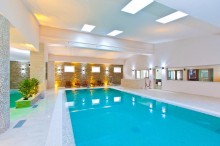 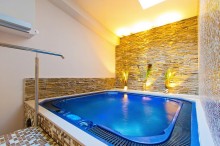 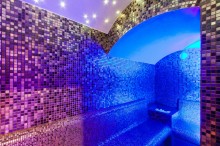 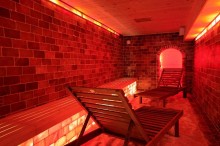 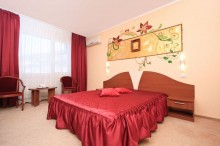 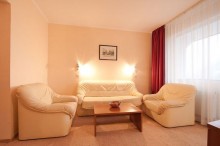 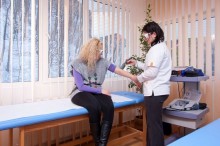 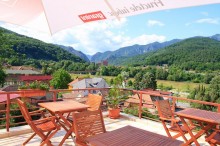 Tip cameraTARIF CAZARE/PERSOANA/NOAPTELoc in dubla fara balcon214 LEILoc in dubla cu balcon224 LEILoc in apartament260 LEIA treia persoana adulta cazata inapartament214 LEISingle fara balcon295 LEISingle cu balcon315 LEITip cameraPachet cazare 5 nopti/persoanaTarif prelungire/zi/persoanaLoc in dubla fara balcon1030 LEI206 LEILoc in dubla cu balcon1080 LEI216 LEILoc in apartament1235 LEI247 LEIA treia persoana adulta cazata inapartament1030 LEI206 LEISingle fara balcon1410 LEI282 LEISingle cu balcon1510 LEI302 LEITARIF/PACHET/PERSOANA5 NOPTI CAZARE12 NOPTI CAZARELOC IN DUBLA FARA BALCON995 LEI2388 LEILOC IN DUBLA CU BALCON1045 LEI2508 LEILOC IN APARTAMENT1190 LEI2856 LEIA TREIA PERSOANA ADULTA CAZATA IN APARTAMENT995 LEI2388 LEISINGLE FARA BALCON1330 LEI3192 LEISINGLE CU BALCON1425 LEI3420 LEITip cameraTarif/persoana/pachet 5 noptiTarif prelungire/persoana/ziLoc in dubla fara balcon1525 LEI320 LEILoc in dubla cu balcon1575 LEI330 LEILoc in apartament1750 LEI365 LEIA treia persoana adultacazata in apartament1525 LEI320 LEISingle fara balcon1925 LEI400 LEISingle cu balcon2025 LEI420 LEITip cameraTarif/persoana/pachet 5 noptiTarif/persoana/pachet 12 noptiLoc in camera dubla fara balcon1495 LEI3693 LEILoc in camera dubla cu balcon1545 LEI3813 LEILoc in apartament1720 LEI4233 LEIA treia persoana adulta cazata in apartament1495 LEI3693LEISingle fara balcon1895 LEI4653 LEISingle cu balcon1995 LEI4893 LEI